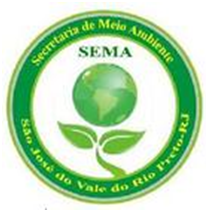 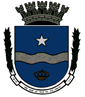 COMUNICAÇÃO DE IMPLANTAÇÃO PARA A ATIVIDADE DE SILVICULTURA ECONÔMICAPara uso do SEMAFOLHA EXTRA DE COORDENADAS GEOGRÁFICAS DA ÁREA DO PROJETO(Obrigatoriamente na projeção UTM e datum Sirgas 2000)Número da Comunicação:	Número da folha:	Código: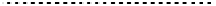 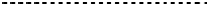 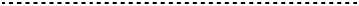 NºObs.: Informar a(s) página(s) das folhas anexas no formulário correspondente.N.ºUTM EUTM NFuso (23 ou 24)Descrever local do ponto